Al responsable de la Cámara Nacional Electoral:						A fin de continuar con mi investigación genealógica para reconstruir mi identidad en virtud de lo dispuesto por el Art. 75 Inc 22 de la constitución nacional solicito tenga a bien informar los datos que les surjan de mis bisabuelos paternos Sr. Cristobal George (sin datos de DNI, LE,etc) hijo de Pedro George y Maria Maisonneuve nacido el 27/7/1872 y de la Sra Maria Vanilia Crespi (sin datos de DNI, LE,etc) argentina nacida el 24/2/1877 hija de Juan Crespi y Maria Colombo.						Saludos cordiales,						Sagasta Maria Julieta  (TºXX Fº 45 incompatibilidad Art. 3 inc. D ley 5177)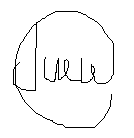 